                                                                                                       Mateřská škola Boršov nad Vltavou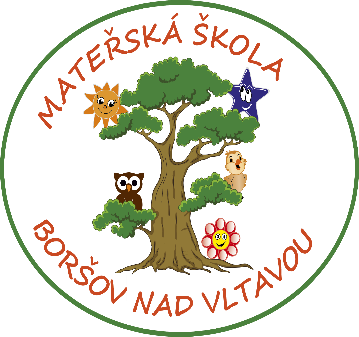 Ke Školce 30, 373 82, Boršov nad Vltavou                  Tel.: 387  001 222, 739 025 668E-mail: jidelna@msborsov.czIČO: 751 21 841                                                                                                                        PŘIHLÁŠKA  KE  STRAVOVÁNÍ  VE  ŠKOLNÍ JÍDELNĚ  PŘI  MŠ  BORŠOV  NAD / VLTAVOUJméno a příjmení dítěte	…........................................................................Bydliště	…...................................................................................................Datum narození	…...........................................Kontaktní telefon	….........................  E-mail   ........................................Platí od data	….........................................Alergie na potraviny		…........................................................................Každou změnu nutno nahlásit vedoucí ŠJ!(změny stravování – přihlášení, odhlášení odpoledních svačin, změna účtu, apod.)	Dávám svůj souhlas mateřské škole k tomu, aby v rámci administrativy spojené se zajištěním školního stravování zpracovávala a evidovala osobní údaje a osobní citlivé údaje mého dítěte ve smyslu všech ustanovení zákona č. 101/2000 Sb. o ochraně osobních údajů v platném znění a ve smyslu Evropského nařízení ke GDPR. Svůj souhlas poskytuji pro účely vedení povinné dokumentace školy podle zákona č. 561/2004 Sb. školského zákona v platném znění, pro vedení nezbytné dokumentace  k zajištění školního stravování. Byl jsem poučen o právech podle zákona č. 101/2000 Sb. a podle Evropského nařízení ke GDPR.Potvrzuji správnost údajů                                                …................................................................							                          podpis zákonného zástupceV Boršově nad Vltavou dne : …...........................	Podle zákona 561/2004 Sb., § 119 nárok na školní stravování mají pouze žáci v době jejich pobytu ve škole. Za pobyt ve škole se považuje rovněž první den neplánované nepřítomnosti dítěte ve škole (nemoc, úraz). V tento den může odebrat oběd pouze do jídlonosičů, vždy před výdejem a to od 11.00 – 11.15 hodin. Tento postup je nařízen vyhláškou 107/2005 Sb., o školním stravování.Stravné lze platit i v hotovosti (platí se zálohově) a to ve všedních dnech u vedoucí ŠJ od 6.30 -14.00hod.